RESUME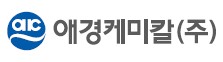 EducationWork Experience (Total 0Year(s) 00Month(s))CertificationLanguagesPersonal StatementPhotoNameDate ofBirthPhotoApplying teamPhotoMobilePhotoE-MailPhotoAddressPeriodSchoolGradeStatusPeriodCompanyPositionTypeDateName of CertificationScoreOrganizationLanguageTestScoreOrganizationKoreanEnglish